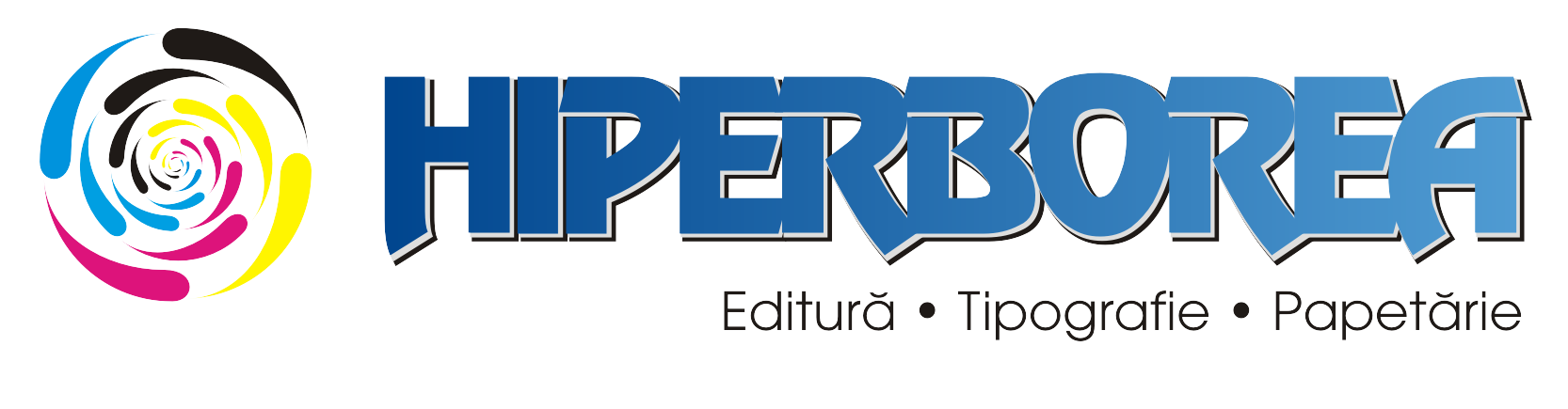 401091 Turda, jud. Cluj, Str. Dr. I. Raţiu nr.41, tel/fax: 0264-317052www.hiperborea.eu, e-mail: contact@hiperborea.euR.C.Cj:J12/3667/1993, CUI: RO 4869260, Cap. soc: 10.000 leiRO31 BRDE 130S V339 3580 1300  BRD TurdaRO18 TREZ 2195 069X XX00 0272 Trezoreria TurdaOFERTA - COMANDĂFORMULARE TIPIZATE PENTRUÎNVĂŢĂMÂNTUL PREUNIVERSITARANUL ŞCOLAR 2017-2018Formularele sunt tipărite conform modelelor agreate de către Ministerul Educaţiei Naţionale.Comanda completată se poate trimite la:Adresa - 401091 Turda, jud. Cluj, Str. Dr. I. Raţiu nr. 41Fax - 0264-317052E-mail - comenzi@hiperborea.euOFERTA - COMANDĂFORMULARE CONTABILE  TIPIZATE Vă putem livra şi alte articole de papetărie (cretă, caiete, pixuri, creioane, hârtie pentru copiatoare A4, A3, bibliorafturi etc.) la preturi promoţionale. Pentru lucrări mai complexe (reviste, cărţi, broşuri, pliante, copertări lucrări de diplomă etc.) vă facem preţ promoţional. Deasemenea vă putem livra cărţi de vizită, coli cu antet, ecusoane, etichete de hârtie sau PVC.FORMULARE TIPIZATE NEPERSONALIZATEPe bază de comanda vă putem livra formulare  financiar-contabile personalizateCodDenumire formularCaracteristiciPreţ unitar – LEIPreţ unitar – LEICanti tateValoareCodDenumire formularCaracteristiciFără TVACu TVACanti tateValoareIREGISTRE, CONDICIREGISTRE, CONDICIREGISTRE, CONDICIREGISTRE, CONDICIREGISTRE, CONDICIREGISTRE, CONDICI FS1011Registru pentru înscrierea copiilor în grădiniţe A4, 50 file (100 pag), copertă din carton (duplex), broşat, 20 elevi pe filă9.1610.90FS1012Registru pentru înscrierea copiilor în grădiniţe A4, 50 file (100 pag), copertă tare caserat cu hârtie, 20 elevi pe filă14.3717.10FS1013Registru pentru înscrierea copiilor în grădiniţe A4, 50 file (100 pag), copertă tare caserat imitaţie piele17.2320.50FS1014Registru prezență copii preșcolariA4, 100 file ( 200 pag), coperta tare caserat hârtie15.9719.00 FS1021Registru pentru înscrierea şi evidenţa elevilorA4, 50 file (100 pag), copertă din carton (duplex), broşat9.1610.90FS1022Registru pentru înscrierea şi evidenţa elevilorA4, 50 file (100 pag), copertă tare caserat cu hârtie14.3717.10FS1023Registru pentru înscrierea şi evidenţa elevilorA4, 50 file (100 pag), copertă tare caserat imitaţie piele17.2320.50FS1031Registru matricol pentru învățământul primarA4, 100 file (200 pag.), copertă carton (duplex), broşat, 13.1915.70FS1032Registru matricol pentru învățământul primarA4, 100 file (200 pag), copertă tare caserat cu hârtie18.7422.30FS1033Registru matricol pentru învățământul primarA4, 100 file (200 pag), copertă tare caserat imitaţie piele22.4426.70FS1041Registru matricol pentru clasele primar si gimnazialA3, 100 file (200 pag.), copertă carton (duplex), broşat, 20.5924.5FS1042Registru matricol pentru clasele primar si gimnazialA3, 100 file (200 pag), copertă tare caserat cu hârtie28.6634.10FS1043Registru matricol pentru clasele primar si gimnazialA3, 100 file (200 pag), copertă tare caserat imitaţie piele33.2839.60FS1051Registru matricol pentru învăţământ         liceal/ profesionalA3, 100 file (200 pag.), copertă carton (duplex), broşat20.5924.50FS1052Registru matricol pentru învăţământ         liceal/ profesionalA3, 100 file (200 pag), copertă tare caserat cu hârtie28.6634.10FS1053Registru matricol pentru învăţământ         liceal/ profesionalA3, 100 file (200 pag), copertă tare caserat imitaţie piele33.2839.60FS1061Registru matricol pentru învăţământ  postlicealA3, 100 file (200 pag.), copertă carton (duplex), broşat20.5924.50FS1062Registru matricol pentru învăţământ  postlicealA3, 100 file (200 pag), copertă tare caserat cu hârtie28.6634.10FS1063Registru matricol pentru învăţământ  postlicealA3, 100 file (200 pag), copertă tare caserat imitaţie piele33.2839.60FS1071Registru unic evidenţă a formularelor actelor de studii, pentru învăţământ gimnazialA4, 110 file (220 pag.), copertă carton (duplex), broşat13.1915.70FS1072Registru unic evidenţă a formularelor actelor de studii, pentru învăţământ gimnazialA4, 110 file (220 pag), copertă tare caserat cu hârtie18.7422.30FS1073Registru unic evidenţă a formularelor actelor de studii, pentru învăţământ gimnazialA4, 110 file (220 pag), copertă tare caserat imitaţie piele22.4426.70FS1081Registru unic evidenţă a formularelor actelor de studii, pentru învăţământul liceal/profesional/postlicealA4, 110 file (220 pag.), copertă carton (duplex), broşat13.1915.70FS1082Registru unic evidenţă a formularelor actelor de studii, pentru învăţământul liceal/profesional/postlicealA4, 110 file (220 pag), copertă tare caserat cu hârtie18,7422.30FS1083Registru unic evidenţă a formularelor actelor de studii, pentru învăţământul liceal/profesional/postlicealA4, 110 file (220 pag), copertă tare caserat imitaţie piele22.4426.70FS1091Condică pentru evidenţă cadre didacticeA3, 150 f1ile (300 pag.), copertă carton (duplex), broşat24.9629.70FS1092Condică pentru evidenţă cadre didacticeA3, 150 file (300 pag), copertă tare caserat cu hârtie32.8639.10FS1093Condică pentru evidenţă cadre didacticeA3, 150 file (300 pag), copertă tare caserat imitaţie piele36.9744.00FS1101Registru pentru inspecţii şcolareA4, 100 file (200 pag.), copertă carton (duplex), broşat11.4313.60FS1102Registru pentru inspecţii şcolareA4, 100 file (200 pag), copertă tare caserat cu hârtie16.9720.20FS1103Registru pentru inspecţii şcolareA4, 100 file (200 pag), copertă tare caserat imitaţie piele20.6724.60FS111Cartea şcoliiA3, 300 file (600 pag) copertă tare caserat cu hârtie66.5579.20FS112Cartea de onoare a şcolii A4, 100 file, hârtie velină, copertă tare caserat imitaţie piele, serigrafiat33.2839.60FS1131Registru de evidenţă a serviciului pe şcoală cadre didacticeA4, 100 file (200 pag.), copertă carton (duplex), broşat11.4313.60FS1132Registru de evidenţă a serviciului pe şcoală cadre didacticeA4, 100 file (200 pag), copertă tare caserat cu hârtie16.9720.20FS1133Registru de evidenţă a serviciului pe şcoală cadre didacticeA4, 100 file (200 pag), copertă tare caserat imitaţie piele20.6724.60FS114Registru Procese Verbale ale Consiliului ClaseiA3, 100 file (200 pag.) copertă tare caserat cu hârtie16.6419.80FS115Registru Procese Verbale ale sedintelorConsiliului ProfesoralA4, 100 file (200 pag), copertă tare caserat cu hârtie16.6419.80FS116Registru Procese Verbale ale sedintelor Consiliului AdministrativA4, 100 file (200 pag), copertă tare caserat cu hârtie16.6419.80FS117Registru Decizii Consiliului de AdministratieA4, 100 file (200 pag), copertă tare caserat cu hârtie16.6419.80FS118Registru pentru comunicareacu inspectoratul şcolarA4, 100 file (200 pag), copertă tare caserat cu hârtie27.7333.00  FS119Registru declarațiilor de avereA4, 50 file, copertă roșie, textul  de pe coperră este tipărit cu alb17.8221.20     FS120Registru declarațiilor de interesA4, 50 file, copertă albastră, textul de pe copertă este tipărit cu alb17.8221.20   FS121   Registru - control financiar preventiv propriuA4, 100 file (200 pag), copertă tare caserat cu hârtie27.7333.00IT58Registru procese-verbale predarea-primirea serviciuluiA4, 100 file (200 pag), copertă tare caserat cu hârtie11.0913.20IT59Registru acces persoane A4, 100 file (200 pag), copertă tare caserat cu hârtie16.6419.80      IT60Registru acces autovehicule A4, 100 file (200 pag), copertă tare caserat cu hârtie16.6419.80     IT110Registru pentru evidenta hotararilor, ordinelor, deciziilor si  dispozitia organelor proprii de conducereA4, 100 file (200 pag), copertă tare caserat cu hârtie16.6419.80IICATALOAGECATALOAGECATALOAGECATALOAGECATALOAGECATALOAGEFS201Catalog pentru învăţământul preşcolarA5, 12 file (24 pag), coperta carton velin1.852.20FS2021Catalogul clasei pregătitoare  (39 elevi)A4, 14 file, copertă carton duplex, cusut + etichetă4.205.00FS2022Catalogul clasei pregătitoare  (39 elevi)A4, 14 file, copertă carton gros caşerat cu hârtie, cusut + etichetă9.2411.00FS2023Catalogul clasei pregătitoare  (39 elevi)A4, 14 file, copertă carton gros caşerat imitaţie de piele, cusut + et.12.9415.40FS2031Catalog învăţământ primar  ( 39 elevi )Model nou pentru clasele I-IVX3 (320x480 mm), 16 file, copertă carton duplex, cusut + etichetă5.556.60FS2032Catalog învăţământ primar  ( 39 elevi )Model nou pentru clasele I-IVX3 (320x480 mm), 16 file, copertă carton gros caşerat cu hârtie, cusut + etichetă12.5214.90FS2033Catalog învăţământ primar  ( 39 elevi )Model nou pentru clasele I-IVX3 (320x480 mm), 16 file, copertă carton gros caşerat imitaţie de piele, cusut + et.18.4922.00FS2051Catalog învăţământ primar in limbile minorităţilor naţionale cls. I-IV ( 39 elevi )X3 (320x480 mm), 16 file, copertă carton duplex, cusut + etichetă5.556,60FS2052Catalog învăţământ primar in limbile minorităţilor naţionale cls. I-IV ( 39 elevi )X3 (320x480 mm), 16 file, copertă carton gros caşerat cu hârtie, cusut + etichetă12.5214.90FS2053Catalog învăţământ primar in limbile minorităţilor naţionale cls. I-IV ( 39 elevi )X3 (320x480 mm), 16 file, copertă carton gros caşerat imitaţie de piele, cusut + et.18.4922,00FS2061Catalog învăţământ gimnazial ( 39 elevi ) X3 (320x480 mm), 16 file, copertă carton duplex, cusut + etichetă5,556,60FS2062Catalog învăţământ gimnazial ( 39 elevi ) X3 (320x480 mm), 16 file, copertă carton gros caşerat cu hârtie, cusut + etichetă12.5214.90FS2063Catalog învăţământ gimnazial ( 39 elevi ) X3 (320x480 mm), 16 file, copertă carton gros caşerat imitaţie de piele, cusut + et.18.4922,00FS2071Catalog învăţământ liceal ( 39 elevi )X3 (320x480 mm), 16 file, copertă carton duplex, cusut + etichetă5,556,60FS2072 Catalog învăţământ liceal ( 39 elevi )X3 (320x480 mm), 16 file, copertă carton gros caşerat cu hârtie, cusut + etichetă12.5214.90FS2073Catalog învăţământ liceal ( 39 elevi )X3 (320x480 mm), 16 file, copertă carton gros caşerat imitaţie de piele, cusut + et.18.4922,00FS2081Catalog învăţământ profesional ( 33 elevi )X3 (320x480 mm), 14 file, copertă carton duplex, cusut + etichetă5,556,60FS2082Catalog învăţământ profesional ( 33 elevi )X3 (320x480 mm), 14 file, copertă carton gros caşerat cu hârtie, cusut + etichetă12.5214.90FS2083Catalog învăţământ profesional ( 33 elevi )X3 (320x480 mm), 14 file, copertă carton gros caşerat imitaţie de piele, cusut + et.18.4922,00FS2091Catalog învăţământ postliceal şi de maiştrii(33 elevi )X3 (320x480 mm), 14 file, copertă carton duplex, cusut + etichetă5,556,60FS2092Catalog învăţământ postliceal şi de maiştrii(33 elevi )X3 (320x480 mm), 14 file, copertă carton gros caşerat cu hârtie, cusut + etichetă12.5214.90FS2093Catalog învăţământ postliceal şi de maiştrii(33 elevi )X3 (320x480 mm), 14 file, copertă carton gros caşerat imitaţie de piele, cusut + et.18.4922,00FS2101Mapă catalog ( Supracopertă ptr. Cataloage)X3, carton gros acoperit cu imitatie de piele import de diferite culori17.5620.90FS2102Mapă catalog ( Supracopertă ptr. Cataloage)A4, carton gros acoperit cu imitatie de piele import de diferite culori9.2411,00Colțare Pentru cataloage cu coperta de imitatie de piele0,921,10IIICARNETE DE ELEVCARNETE DE ELEVCARNETE DE ELEVCARNETE DE ELEVCARNETE DE ELEVCARNETE DE ELEVFS301Carnet de elev pentru clasele I – IVA6, 16 file, copertă color simplă1,431,70FS302Carnet de elev pentru clasele V – VIIIA6, 16 file, copertă color simplă1,431,70FS303Carnet de elev pentru liceeA6, 16 file, copertă color simplă1,431,70FS304Carnet de elev pentru şcoli profesionaleA6, 16 file, copertă color simplă1,431,70FS305Carnet de elev pentru şcoli postlicealeA6, 16 file, copertă color simplă1,431,70Copertă carnet elevPlastic transparent0,921,10IVADEVERINŢE, FOI MATRICOLEADEVERINŢE, FOI MATRICOLEADEVERINŢE, FOI MATRICOLEADEVERINŢE, FOI MATRICOLEADEVERINŢE, FOI MATRICOLEADEVERINŢE, FOI MATRICOLEADEVERINŢE, FOI MATRICOLEFS401Legitimaţie de elevLegitimaţie de elevA7, carton special0,140,17FS402Adresa de înştiinţare a părinţilor privind situaţia şcolară a elevuluiAdresa de înştiinţare a părinţilor privind situaţia şcolară a elevuluiA4, 1 filă0,140,17FS403Adeverinţă pentru eleviAdeverinţă pentru eleviA6, 100 file3,704,40FS404Adeverinţă de studii tip A – înv. De statAdeverinţă de studii tip A – înv. De statA4, 2 file0,230,28FS405Adeverinţă de studii tip B – înv. ParticularAdeverinţă de studii tip B – înv. ParticularA4, 2 file0,230,28FS406Adeverinţă absolvire a studiilor tip A – învăţământ de statAdeverinţă absolvire a studiilor tip A – învăţământ de statA4, 1 filă0,140,17FS407Adeverinţă absolvire a studiilor tip B – învăţământ particularAdeverinţă absolvire a studiilor tip B – învăţământ particularA4, 1 filă0,140,17FS408Foaie matricolă, tip A – învăţământ de stat, clasele I-VIIIFoaie matricolă, tip A – învăţământ de stat, clasele I-VIIIA4, 2 file (4 pag.)0,230,28FS409Foaie matricolă pentru clasele IX-XII (XIII) tip A – învăţământ de statFoaie matricolă pentru clasele IX-XII (XIII) tip A – învăţământ de statA4, 2 file (4 pag.)0,230,28FS410Foaie matricolă postliceal tip A – învăţământ de statFoaie matricolă postliceal tip A – învăţământ de statA4, 2 file0,230,28FS411Foaie matricolă, tip B – învăţământ particular, clasele I-VIII Foaie matricolă, tip B – învăţământ particular, clasele I-VIII A4, 2 file0,230,28FS412FS412Foaie matricolă pentru clasele IX-XII (XIII) tip B – învăţământ particular A4, 2 file0,230,28FS413FS413Foaie matricolă postliceal tip B – învăţământ particularA4, 2 file0,230,28FS414FS414Scrisoare de solicitare a foii matricoleA4, 1 filă0,140,17VEXAMENEEXAMENEEXAMENEEXAMENEEXAMENEEXAMENEFS501Foaie pentru probă de concursA4, 4 file, 8 pag.0,230,39FS502Borderou de notare examen corigenţă/diferenţăA4, 1 filă0,140,17FS503Catalog cu rezultatele la bacalaureat150 elevi,  A4, 10 file2,683.19FS504Catalog examen corigenţăA4, 1 filă0,110,13FS505Catalog examen studii pentru învăţ. profesional, stagiilor de pregătire practică, a doua şansă, învăţ. postliceal (şcoală postliceală şi şcoală de maiştri)A4, 100 elevi2,312,75VIDIPLOMEDIPLOMEDIPLOMEDIPLOMEDIPLOMEDIPLOMEFS601Diploma de acordare a premiului (pt. Învăţătură şi sport) A4, carton 250 g/mp, policromie0,741.00FS602Diplome diverse (rezultate obţinute la olimpiade şcolare; concursuri sportive) A5, carton 250 g/mp, policromie0,550,80FS603Distincţii diverse (Limbă, Ştiinţe, Educaţie fizică, Educaţie artistică, Abilităţi practice)A5, carton 250 g/mp, policromie0,550,80Diplomă PersonalizatăA4, carton 250 g/mp, policromie0,921,20VIIBIBLIOTECIBIBLIOTECIBIBLIOTECIBIBLIOTECIBIBLIOTECIBIBLIOTECIFS701Fişă lecturăA5, carton0,280,33FS702Fişa contract de împrumutA5, carton0,280,33FS703Fişa cărţiiA7, carton0,080,09FS704Fişa termenului de restituireA7, carton0,080,09FS705Fişa descriere bibliograficăA7, carton0,080,09FS706Înştiinţare de restituireA6, 1 filă0,060.07FS707Registru de mişcare a fondurilor A4, 211 file (422 pag),  copertă carton gros caşerat cu hârtie     44,37  52.80FS708Registru inventar pentru biblioteci A3, 100 file (200 pagini) copertă carton gros caşerat cu hârtie28.66                34.10FS709Registru evidenţa cititorilor în cursul lunii şi evidenţa publicaţiilor A4, 100 file (200 pag.) copertă carton gros caşerat cu hârtie15.7118.70FS710Permis de acces6/9cm, carton0.110.13FS711Declaraţie de pierdere a documentelor14,5/20,5cm, 1 filă0,090.11VIIICANTINECANTINECANTINECANTINECANTINECANTINEFS801Listă zilnică de alimente A4, 1 filă0,280.33FS802Cartelă 3 mese10/4,5, 31 file(mic dejun, prânz, cină)0,921.10FS803Cartelă o masă5/4,5, 31 file (prânz)0,740.88Personalizare Cartelă Personalizare Cartelă 0,460.55Înseriere CartelăÎnseriere Cartelă0,280.33Taxe poştale (comanda cu o valoare mai mica de 500 lei).30Comenzile mai mari de 500 lei beneficiază de livrare gratuită.0TOTALNr. crt.DENUMIRE PRODUSTVA inclus-LEI-CantitateValoare1.Adeverinţă salar - A5 100 file 1 faţă3,002.Bilet de voie – A7 100 file 1 faţă2,003.Bon consum – 1/2A4 100 file 2 feţe3,004.Bon consum autocopiativ – 1/2A4 (2x50)=100 file autocopiative6,005.Condică de prezenţă administrativă – 1/2A4 16 file 2 feţe1,806.Condică de prezenţă administrativă - A4 100 file coperta hartie6,507.Condică de prezenţă administrativă - A4 100 file coperta tare12,008.Decont cheltuieli – A5 100 file 2 feţe3,009.Dispoziţie către casierie -  A6 100 file 2 feţe2,5010.Document cumulativ -  A3 1 filă 2 feţe0,2011.Document cumulativ – A4 (orizontal) Bloc – 100 file5,5012.Document cumulativ – A4 (vertical) Bloc – 100 file5,5013.Fişă de magazie – 1 filă A5 2 feţe0,1514.Fişă individuală de securitate şi sănătate în muncă1,3015.Fişă individuală instructaj situaţii de urgenţă1,3016.Foaie colectivă de prezenţă  - A4 2 feţe 100 file5,5017.Foaie de parcurs transport persoane – A4 2 feţe 100 file6,5018.Listă de inventariere – A4 100 file5,5019.Notă contabilă – A4 1 faţă 100 file5,5020.Notă de recepţie – (2x50)=100 file autocopiative A49,5021.Notă de recepţie – A4 1 faţă 100 file5,5022.Ordin de deplasare – A5 2 feţe 100 file3,0023.Registru de casă – (2x50)=100 file autocopiative A49,5024.Registru de casă – 100 file A45,5025.Registru intrare-ieşire pt. poartă – A4 2 feţe 100 file copertă tare12,0026.Registru intrare-ieşire pt. secretariat – A4 2 feţe 100 file copertă tare12,0027.Registrul mijloacelor fixe – A4 2 feţe 100 file copertă tare12,0028.Registrul numerelor de inventar – A3 2 feţe 100 file copertă tare25,0029.Registru ordine de plată – A4 2 fețe 100 file copertă tare12,0030.Dosar şină0,6031.Dosar plastic cu şină0,6032.Dosar plic0,6033. Hârtie de copiator A4, 80 g/mp, top de 500 coli13,5034.Folii de protecţie A4 – set 100 buc7,5035.Pix Noki Wonderball albastru0,5036.Biblioraft marmorat5,7037.Marker tabla magnetica Daco rosu, albastru, negru, verde2,00Nr.Crt.DENUMIRE PRODUSCod formularCu TVACantitateValoareFactura nefiscală A414-4-10/aA12,90Factura nefiscală A514-4-10/aA7,90Chitanţă A6 (2 ex)14-4-14,30Chitanţă A6 (3 ex) 14-4-15,90TOTALTOTALTOTALTOTALTOTAL